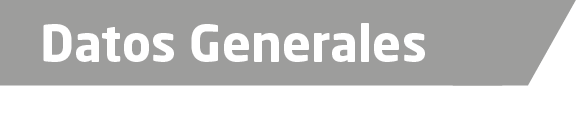 Nombre Wendi Guadalupe Bautista DomínguezGrado de Escolaridad Maestra en DerechoCédula Profesional (Licenciatura) 5357767Cédula profesional (Maestría) En trámiteTeléfono de Oficina 01 278 73 2 67 34Correo Electrónico wendivirgo05@hotmail.comDatos GeneralesFormación 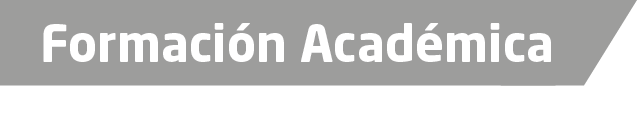 2001-2005Universidad Jean Piaget, Veracruz, Veracruz, Estudios de Licenciatura en Derecho.2005 a 2007Universidad de Xalapa, Veracruz, Maestría en Derecho PenalTrayectoria Profesional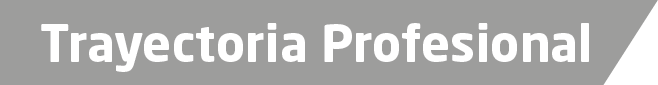 2015 a la Fecha Fiscal Primera Especializada en la Investigación de Delitos Cometidos Con Violencia, contra la Familia, Mujeres, Niños, Niñas y Trata de Personas, Unidad Integral de Procuración de Justicia del Decimosexto Distrito Judicial, Zongolica, Veracruz. -2010 a 2015Oficial Secretario en la Agencia Especializada en Responsabilidad Juvenil de Juicios Orales, Palma Sola, Veracruz.2009 a 2010Interinato en la AgenciaEspecializada en Responsabilidad Juvenil de Juicios Orales, Palma Sola, Veracruz.Aréas de Conocimiento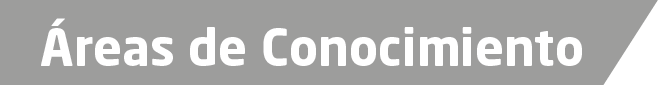 Derecho ConstitucionalDerecho AdministrativoDerecho CivilDerecho Penal